  Walquíria Fernandes Marins, M.eAnápolis, 30 de julho de 2021.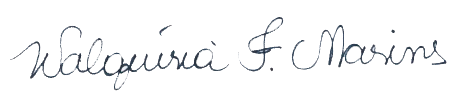 Profª. M.e Walquíria Fernandes MarinsPROFESSORA RESPONSÁVEL PELA DISCIPLINA1. CARACTERIZAÇÃO DA DISCIPLINA1. CARACTERIZAÇÃO DA DISCIPLINANome da Disciplina: Tecnologias de Comunicação e de Informação Ano/semestre: 2021/2Código da Disciplina: D0071Período:Carga Horária Total: 40h/aCarga Horária Total: 40h/aPré-Requisito: Não se Aplica Co-Requisito: Não se Aplica 2. PROFESSORA3. EMENTASistemas de Informação Infraestrutura de TI. Sistemas de Suporte. Infraestrutura de TI e Sistemas de Suporte. Infraestrutura de Dados e de Redes. Gerenciamento e Mobilidade de Redes. Segurança em TI, Crimes, Conformidade e Continuidade. E-business e Comércio Eletrônico. Questões Legais do E-business. Web 2.0 e Mídia Social. Ferramentas e métricas Web 2.0 e Mídia Social. Sistemas de Informação Corporativo. Planejamento Estratégico de TI.4. OBJETIVO GERALConhecer os princípios das tecnologias modernas de gerenciamento de informação e conhecimento bem como potenciais para uso na gestão. Conhecer ferramentas e conceitos fundamentais da área de Tecnologias de Comunicação e de Informação. Avaliar aspectos de uso e aplicabilidade das Tecnologias de Comunicação e de Informação para benefício da sociedade.5. OBJETIVOS ESPECÍFICOS5. OBJETIVOS ESPECÍFICOSUnidadesObjetivos Específicos1 – Tecnologias de Comunicação e de Informação1- Apresentar a evolução das tecnologias de informação e de comunicação nas organizações.2- Discutir a utilização de tecnologia de informação pelos indivíduos, nos processos organizacionais e na cultura organizacional.3- Descrever o impacto da TI e das tecnologias de informação e de comunicação emergentes.2 – As tecnologias de informação e comunicação atual na sociedade1- Reconhecer os diferentes tipos de Sistemas de Informação e suas aplicações.2- Descrever como os Sistemas de Informação podem colaborar para a integração entre as áreas.3- Identificar Sistemas de Informação para apoio ao processo decisório e eficácia da gestão.3 – Gestão da Tecnologia da Informação e do Conhecimento1- Definir conceitos e abordagens sobre gestão da tecnologia da informação e do conhecimento.2- Identificar os processos que envolvem a gestão da informação, ​​​​​​​a gestão do conhecimento e a inteligência competitiva.3- Listar tecnologias da informação para a gestão da informação e do conhecimento.4 – Modelagem de Processos1- Expressar os conceitos envolvidos na metodologia de modelagem de processos.2- Diferenciar os conceitos de gestão de processos e gestão por processos.3- Construir modelos utilizando a simbologia do Business Process Model and Notation (BPMN).5 – Desafios Éticos, Sociais e de Segurança da Tecnologia de Informação1- Relacionar o uso da tecnologia da informação com aspectos éticos.2- Diferenciar as estratégias básicas utilizadas para gerenciamento de segurança da informação.3- Identificar os diversos tipos de crimes relacionados com a tecnologia da informação.6 – Fundamentos de Redes de Computadores1- Definir o que são redes de computadores.2- Reconhecer o breve histórico das redes de computadores.3- Descrever as topologias de redes de computadores.7 – Arquitetura Corporativa1- Identificar as principais características de uma arquitetura corporativa.2- Diferenciar os componentes básicos de uma arquitetura corporativa.3- Discutir sobre como as novas tecnologias da arquitetura corporativa podem gerar benefícios para as organizações.8 – O que é a Governança de TI1- Descrever as principais definições que norteiam a governança de TI.2- Reconhecer o que é a governança de TI.3- Elencar as principais etapas que conduzem a governança de TI.9 – Planejamento Estratégico de TI1- Identificar as características básicas do planejamento estratégico de TI.2- Relacionar o planejamento estratégico de TI com a estratégia de negócios da empresa.3- Reconhecer como a governança de TI impacta o ambiente tecnológico da empresa.10 – Perspectiva Histórica1- Listar fatos históricos do surgimento e evolução dos banco de dados.2- Reconhecer as características básicas dos banco de dados.3- Explicar a importância do banco de dados para o contexto atual das organizações.11 – Sistemas ERP (Enterprise Resource Planning) - Sistema Integrado de Gestão1- Reconhecer o conceito de um sistema ERP e os principais processos aos quais o sistema atende dentro de uma empresa.2- Identificar os passos para implantação de um sistema ERP.3- Relacionar os principais itens e as funcionalidades necessárias para a escolha de um sistema ERP.12 – E-business e Comércio Eletrônico1- Explicar o impacto do comércio eletrônico nos modelos de negócios tradicionais.2- Identificar aplicações práticas para o comércio eletrônico nas empresas.3- Diferenciar os tipos de transações de comércio eletrônico.13 – Business Intelligence (BI)1- Definir Business Intelligence.2- Reconhecer a arquitetura BI.3- Resumir a aplicação de BI nas empresas.14 – Tecnologia da Inteligência Artificial Empresarial1- Relacionar a inteligência artificial com negócios organizacionais.2- Identificar as principais características das redes neurais, dos sistemas de lógica fuzzy, dos algoritmos genéticos e da realidade virtual.3- Reconhecer usos práticos dos sistemas especialistas nas organizações.15 – Gestão de Conteúdo nas Mídias Sociais1- Analisar a importância das mídias sociais para as organizações.2- Definir a organização como produtora de conteúdos.3- Identificar as principais estratégias para atuar nas mídias sociais.16 – Ferramentas1- Descrever a importância das ferramentas de Sistemas de Informação e Tecnologias da Informação e Comunicação no setor público.2- Identificar as principais fontes de informações utilizadas pelas organizações.3- Explicar os benefícios do governo eletrônico como estratégia das TICs. 6. HABILIDADES E COMPETÊNCIASApresentar e analisar os principais conceitos associados à tecnologia e os fundamentos gestão de TI.Compreender os conceitos de tecnologia, comunicação e informação.Analisar as vantagens do uso de tecnologias de comunicação e informação nos ambientes.Estimular o pensamento sistêmico.7. CONTEÚDO PROGRAMÁTICO7. CONTEÚDO PROGRAMÁTICO7. CONTEÚDO PROGRAMÁTICO7. CONTEÚDO PROGRAMÁTICOSemanaTítulo do ConteúdoEstratégia de ensino-aprendizagemAulaTeórica/Prática1Aula 1 - Tecnologias de Comunicação e de InformaçãoUnidades de aprendizagemVídeo de apresentaçãoFórum de dúvidasTeórica1Aula 2 - As tecnologias de informação e comunicação atual na sociedadeUnidades de aprendizagemVídeo de apresentaçãoFórum de dúvidasTeórica2Aula 3 - Gestão da Tecnologia da Informação e do Conhecimento Unidades de aprendizagemMentoriaFórum de dúvidasTeórica2Aula 4 - Modelagem de ProcessosUnidades de aprendizagemMentoriaFórum de dúvidasTeórica3Aula 5 - Desafios Éticos, Sociais e de Segurança da Tecnologia de InformaçãoUnidades de aprendizagemVideoaulaProva 1Fórum de dúvidasTeórica3Aula 6 - Fundamentos de Redes de ComputadoresUnidades de aprendizagemVideoaulaProva 1Fórum de dúvidasTeórica4Aula 7 - Arquitetura CorporativaUnidades de aprendizagemMentoriaFórum de dúvidasTeórica4Aula 8 - O que é a Governança de TIUnidades de aprendizagemMentoriaFórum de dúvidasTeórica5Prova - 2Prova - 2Teórica6Aula 9 - Planejamento Estratégico de TIUnidades de aprendizagemEstudo em pares – Supere-seFórum de dúvidasTeórica6Aula 10 - Perspectiva HistóricaUnidades de aprendizagemEstudo em pares – Supere-seFórum de dúvidasTeórica7Aula 11 - Sistemas ERP (Enterprise Resource Planning) - Sistema Integrado de GestãoUnidades de aprendizagemMentoriaWebinarFórum de dúvidasTeórica7Aula 12 - E-business e Comércio EletrônicoUnidades de aprendizagemMentoriaWebinarFórum de dúvidasTeórica8Aula 13 - Business Intelligence (BI)Unidades de aprendizagemVideoaulaProva 3 Fórum de dúvidasTeórica8Aula 14 - Tecnologia da Inteligência Artificial EmpresarialUnidades de aprendizagemVideoaulaProva 3 Fórum de dúvidasTeórica9Aula 15 - Gestão de Conteúdo nas Mídias SociaisUnidades de aprendizagem
MentoriaFórum de dúvidasTeórica9Aula 16 - FerramentasUnidades de aprendizagem
MentoriaFórum de dúvidasTeórica10Prova - 4Prova - 4Teórica8. PROCEDIMENTOS DIDÁTICOSA disciplina possui duração de 10 semanas letivas, são estruturadas a partir da seguinte modelagem:•	16 unidades de aprendizagem, incluindo atividades de fixação, distribuídas pelas semanas letivas;•	1 vídeo de apresentação com o professor da disciplina na semana 1;•	2 vídeos, alternados nas semanas 3 e 8, em que o professor apresenta os aspectos centrais das atividades em estudo e oferece orientações de estudo;•	4 mentorias alternadas nas semanas: 2, 4, 7 e 9, nas quais é gerada maior proximidade com o aluno, respondendo dúvidas quanto ao conteúdo estudado e alargando as perspectivas sobre as habilidades e competências a serem desenvolvidas;•	provas on-line nas semanas 3 e 8, cuja nota é referente a 2ª VA;•	programa Supere-se de retomada de conteúdos e recuperação de notas nas semanas 6 e 7;•	provas nas semanas 5 e 10, 1ª VA e 3ª VA.9. ATIVIDADE INTEGRATIVA Não se Aplica.10. PROCESSO AVALIATIVO DA APRENDIZAGEMDevido ao contexto de combate à pandemia de COVID-19, neste semestre as avaliações ocorrerão todas em ambiente virtual de aprendizagem. Desta forma, as Verificações de Aprendizagem estarão disponíveis nas seguintes semanas da disciplina: Semana 3 - Prova 1 (2ªVA); Semana 5 – Prova 2 (1ªVA); Semana 8 - Prova 3 (2ªVA); Semana 10 - Prova  4 (3ª VA).Os valores das avaliações são: Prova (2ª VA) - 50 pontos; Prova de 1ªVA - 100 pontos; Prova (2ªVA) - 50 pontos; Prova de 3ª VA - 100 pontos.Após a 1ª verificação de aprendizagem, acontece o Programa Supere-se. Nele, por meio da aplicação da Metodologia Ativa, os estudantes são convidados a participarem de estudos em grupo com seus pares, revisando o conteúdo até ali ministrado. Para cada grupo, são destinados alunos para exercerem o papel de líder e monitor. Após um período de 14 dias, são aplicadas novas avaliações, permitindo a recuperação da nota até ali alcançada. Trata-se de uma proposta inovadora que busca promover a interação entre os discentes dos cursos EAD, gerando aprendizagem de maneira humanizada e colaborativa.Todas as avaliações propostas – 1ª, 2ª e 3ª verificações de aprendizagem – ocorrem uma vez no decorrer da oferta de uma disciplina, a qual dura 10 semanas letivas. A nota mínima para aprovação é 60. Os resultados obtidos pelo acadêmico são disponibilizados na sala de aula virtual, na área do aluno e no sistema acadêmico Lyceum, havendo integração e atualização periódica dos três ambientes virtuais.11. BIBLIOGRAFIA Básica:BALTZAN, P.; PHILLIPS, A. Sistemas de informação. Porto Alegre: McGraw-Hill, 2012. 384 p. (Série A). E-book. ISBN 9788580550757. O'BRIEN, J. A.; MARAKAS, G. M. Administração de sistemas de informação. 15. ed. Porto Alegre: McGraw-Hill, 2012. 620 p. E-book. ISBN 9788580551105. TURBAN, E.; VOLONINO, L. Tecnologia da informação para gestão: em busca de um melhor desempenho estratégico e operacional. 8. ed. Porto Alegre: Bookman, 2013. 480 p. ISBN 9788582600146..Complementar:AUDY, J. L.; ANDRADE, G. K.; CIDRAL, A. Fundamentos de sistemas de informação. Porto Alegre: Bookman, 2005. 208 p. E-book. ISBN 9788536304489. AUDY, J. L.; BRODBECK, Â. F. Sistemas de informação: planejamento e alinhamento estratégico nas organizações. Porto Alegre: Bookman, 2003. 160 p. E-book. ISBN 9788536301921.  CRUZ, Tadeu. Sistemas de Informações Gerenciais e Operacionais. São Paulo: Grupo GEN, 2019. E-book. 9788597022902. Disponível em: https://integrada.minhabiblioteca.com.br/#/books/9788597022902/. Acesso em: 17 ago. 2022. DAVENPORT, Thomas H.; HARRIS, Jeanne G. Competicao Analitica. São Paulo: Editora Alta Books, 2018. E-book. 9786555200454. Disponível em: https://integrada.minhabiblioteca.com.br/#/books/9786555200454/. Acesso em: 17 ago. 2022..  GUERRINI, F. M. et al. Modelagem da organização: uma visão integrada. Porto Alegre: Bookman, 2013. 140 p. E-book. ISBN 9788582601051..